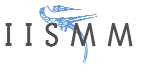 École des hautes études en sciences socialesInstitut d’études de l’Islam et des sociétés du monde musulman96 bd Raspail - 75006 Paris. Tél. 01.53.63.56.00 fax 01.53.63.56.10. http://iismm.ehess.fr/
Le Proche et le Moyen-Orient : un foyer de conflits depuis la première guerre mondialeHistoire moderne et contemporaine / GéographieHamit Bozarslan, Une histoire de la violence au Moyen-Orient, La Découverte, 2008Hamit Bozarslan, 100 mots pour dire la violence dans le monde musulman, Maisonneuve-Larose, 2005Hamit Bozarslan, Révolutions et états de violence : Moyen-Orient (2011-2015), CNRS éditions, à paraître en avril 2015Philippe Cadenne, Brigitte Dumortier, L’Atlas des pays du Golfe, Presses Université Paris-Sorbonne, 2011Vincent Cloarec, Henry Laurens, Le Moyen-Orient au xxe siècle, Armand Colin, 2000Brigitte Dumortier, Géographie de l’Orient arabe, Colin U, 1997Anne-Laure Dupont, Catherine Mayeur-Jaouen, Chantal Verdeil, Le Moyen-Orient par les textes, xixe – xxie siècles, Armand Colin, 2011Alain Gresh, Dominique Vidal, Les 100 clés du Proche-Orient, Hachette (Grand Pluriel), 2011 (réédition)Henry Laurens, Histoire du monde arabe contemporain, Fayard, 2004Henry Laurens, L'Orient arabe : arabisme et islamisme de 1798 à 1945, Colin (collection U), 1993, réédité chez Armand Colin en 2002Henry Laurens, Paix et guerre au Moyen-Orient : l’Orient arabe et le monde de 1945 à nos jours, Armand Colin, 1999Histoire moderne et contemporaine, géographie par paysHamit Bozarslan, Histoire de la Turquie, de l'empire à nos jours, Tallandier, 2013Brigitte Dumortier, L’Oman contemporain, Karthala, 2002Henry Laurens, La question de Palestine, 4, Le rameau d’olivier et le fusil du combattant (1967-1982), Fayard, 2011Pierre-Jean Luizard, Comment est né l’Irak moderne, CNRS Editions, 2009Sciences politiquesKarine Bennafla et al., Géopolitique du Maghreb et du Moyen-Orient, Sedes, 2007Mouna Bennani-Chraibi, Olivier Fillieulle, (dir.), Résistances et protestations dans les sociétés musulmanes, Presses de Sciences Po, 2003Hamit Bozarslan, Sociologie politique du Moyen-Orient, La Découverte, 2011Anna Bozzo, Pierre-Jean Luizard (dir.), Les sociétés civiles dans le monde musulman, La Découverte (Textes à l’appui), 2011Jean-Pierre Filiu, Le nouveau Moyen-Orient : les peuples à l'heure de la révolution syrienne, Fayard, 2013Laurence Louër, Chiisme et politique au Moyen-Orient (Iran, Irak, Liban, monarchies du Golfe), Autrement, 2008, réédition Perrin, 2009 Georges Mutin, Géopolitique du monde arabe, Ellipses, 2007Elizabeth Picard, La politique dans le monde arabe, Armand Colin, 2006Elizabeth Picard, « Le sécuritaire - culture, institutions et agents - au cœur de l’autoritarisme », in Autoritarismes démocratiques, démocraties autoritaires ? Convergences Nord/Sud, Olivier Dabène, Gilles Massardier, Vincent Geisser (dir.), La Découverte, 2008L’Histoire, « Les racines des révolutions arabes. D’où viennent les révolutions arabes, 150 ans de combats politiques » », n° 52, juillet-septembre 2011Sciences politiques par paysNora Benkorich, « Les minorités dans le « printemps syrien » Tous avec Bachar ? », Le Débat, n° 169, 2012/2Laurent Bonnefoy, Frank Mermier, Marine Poirier (dir.), Yémen, le tournant révolutionnaire, Karthala – CEFAS, 2012Hamit Bozarslan, Conflit kurde : le brasier oublié du Moyen-Orient, Autrement, 2009François Burgat, Bruno Paoli, Pas de printemps pour la Syrie, La Découverte, 2013Stéphane Lacroix, Les islamistes saoudiens : une insurrection manquée, PUF (Proche-Orient), 2010Pierre-Jean Luizard, Comment est né l’Irak moderne, réédition corrigée, actualisée avec une nouvelle introduction, CNRS Editions, 2009Ziad Majed, Syrie la révolution orpheline, Actes Sud, 2014Franck Mermier, Elizabeth Picard (dir.), Liban, une guerre de 33 jours, La Découverte, 2007Sabrina Mervin (dir.), Le Hezbollah : état des lieux, Actes Sud (Sindbad), 2008Elizabeth Picard, Liban, Etat de discorde, des fondations aux guerres, Flammarion, 2001Elizabeth Picard, « Liban, un équilibre précaire », Questions Internationales 33, sept.-oct. 2008, p. 89-99Sophie Pommier, Egypte : l’envers du décor, La Découverte, 2008Sophie Pommier, « Quarante années de politique extérieure », in Vincent Battesti et François Ireton (dir.), L’Égypte au présent, Inventaire d’une société avant révolution, Actes Sud (Sindbad), 2011 Stéphane de Tapia, Migrations et diasporas turques. Circulation migratoire et continuité territoriale.  Maisonneuve & Larose + Istanbul, IFEA (Passé ottoman, présent turc), 2007 Sociétés contemporainesLaurent Bonnefoy, Myriam Catusse (dir.), Jeunesses, loisirs et politique dans le monde arabe, La Découverte, 2013Semmoud Bouziane, Maghreb et Moyen-Orient dans la mondialisation, Armand Colin, 2010Nabil Mouline, Les clercs de l'Islam, PUF, 2011SitographieYves Gonzales-Quijano : http://cpa.hypotheses.org/Alain Gresh: http://blog.mondediplo.net/-Nouvelles-d-Orient-Eric Verdeil Rumor : http://rumor.hypotheses.org (recherches urbaines au Moyen-Orient)http://www.religion.info/www.qantara-med.orgwww.archnet.orgPour écouter certaines des conférences publiques organisées par l’IISMM/EHESS :http://www.franceculture.fr/recherche/key%3Diismm et Canal U :http://www.canal-u.tv/producteurs/ehess/institut_d_etudes_de_l_islam_et_des_societes_du_monde_musulman/cycle_de_conferences/cycle_2014_2015_islams_de_france_islams_d_europe 